How to Create a Voki ProjectInstructions for the StudentWhat is a Voki? A Voki is an Avatar (a computerized character). 1.Go to:  Voki.com  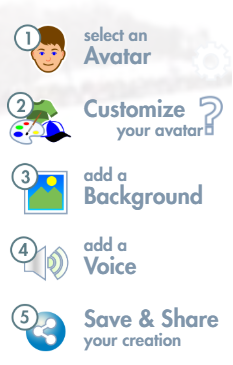 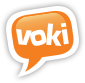 Click on 'CREATE' (located on the top left- menu bar)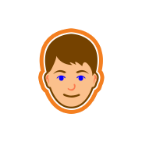 Choose your character by clicking 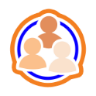 To change characters, click to see all choices. Note: Characters with yellow star require a premium login.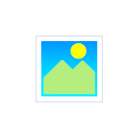 Choose your background by clicking  Select your background to match your project topic.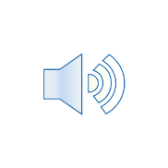 To add a Voice to the project Click If a text box appears, click Allow.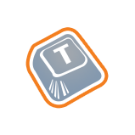 To type your project into the text box Click Note: Use a period at the end of a sentence.Optional: Select your character’s accent.To Speak your text, click to record your voice.  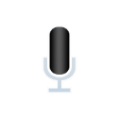 Speak slowly and clearly. Edit the text box to correct misspellings and add periods. Review and Save your Voki ProjectClick on the 'Play' icon to hear your text.(You can go back to editing at any time)When you are finished, click the  Save icon in lower left.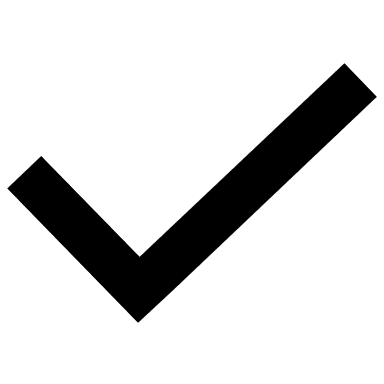 Enter your Voki project title and click save.Click 'No Thanks' in the text box that appears. You created a Voki Character.Click 'Close' in the text box that appears. (Your Scene has been saved.)Share Voki Character Link to TeacherClick the link icon  to get the URL to email your teacher.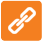 Click COPY URL popup boxGO to FCS LAUNCHPAD, sign in to CLASSLINK, Go to SEESAW Login, Click on your Name, select your class, Click the LINK ICON, At the “Share A LINK” page, Ctrl – V to place URL to your Voki Project into text box.